IMPLEMENTASI MODEL DISCOVERY LEARNINGDALAM PEMBELAJARAN PAI(Studi Multi Situs di  SMPN 1 Garum dan SMPN 2 Gandusari Kabupaten Blitar) TESIS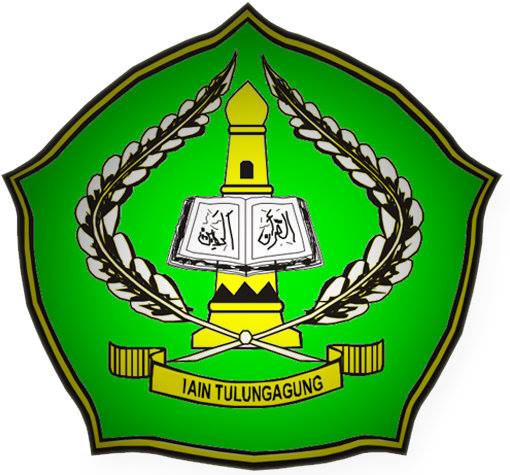  OlehBinti MahmudahNIM. 2846134003PROGRAM STUDI PENDIDIKAN AGAMA ISLAMPASCASARJANA IAIN  TULUNGAGUNG2015IMPLEMENTASI MODEL DISCOVERY LEARNINGDALAM PEMBELAJARAN PAI(Studi Multi Situs di  SMPN 1 Garum dan SMPN 2 Gandusari Kabupaten Blitar) TESISDisusun dalam rangka untuk memenuhi salah satu persyaratan menempuh Sarjana Strata 2 Magister (S-2) Pendidikan Agama Islam (PAI)Pada Pascasarjana IAIN Tulungagung OlehBinti MahmudahNIM. 2846134003PROGRAM STUDI PENDIDIKAN AGAMA ISLAMPASCASARJANA IAIN  TULUNGAGUNGAgustus 2015MOTTO           …. “Sesungguhnya Allah tidak akan merobah Keadaan sesuatu kaum sehingga mereka merobah keadaan yang ada pada diri mereka sendiri.” PERSEMBAHANTesis ini dipersembahkan untuk :Kedua Orang tuaku H. Moh.Dimyati dan Hj. Umi Rohmijatin tercinta karena dengan do’a dan kasihsayangnya yang tulus ananda bisamenuntut ilmu sampai sekarangSuami Tercinta Mariyadi yang telah mengaruniakan cinta, doa dan bimbingannyaAnak-anakkuWildan Syahrul Kirom, Shila Ahmad Mubarok, Mahlayil A’la AlbarqiAlmameter IAIN Tulungagung yang tercinta dan selalu terkenang selamanyaSemua teman karib yang tidak bisa disebutkan satu persatuSMP Negeri 1 Garum dan SMP Negeri 2 Gandusari Kabupaten BlitarPRAKATA	Segala puji syukur bagi allah swt. Yang telah melimpahkan rahmat, hidayah, dan taufiq-Nya kepada seluruh umat manusia, sehingga kita tetap iman dan islam, serta komitmen sebagai insan yang haus akan ilmu pengetahuan.Tesis ini disusun untuk memenuhi tugas akhir yang diberikan oleh pascasarjana dan juga merupakan sebagian dari syarat yang harus dipenuhi oleh penulis guna memperoleh gelar Magister Pendidikan Islam.Selesainya penyusunan tesis ini berkat bimbingan dari dosen yang sudah ditetapkan, dan juga berkat bantuan dari berbagai pihak. Oleh karena itu, sudah sepatutnya penulis menyampaikan ucapan terima kasih kepada:Dr. Maftukhin, M.Ag selaku Ketua IAIN Tulungagung yang telah memberikan izin kepada penulis untuk mengumpulkan data sebagai bahan penulisan laporan penelitian ini.Prof. Dr. Achmad Fatoni, M.Ag. selaku Direktur Program Pascasarjana yang selalu memberikan dorongan semangat dalam mengemban ilmu pengetahuan selama perkuliahan.Dr. Hj. Sulistyorini, M.Ag. selaku pembimbing pertama dan Dr. Erna Iftanti, M.Pd. selaku pembimbing kedua yang telah memberikan pengarahan dan koreksi, sehingga penelitian ini dapat diselesaikan sesuai dengan waktu yang sudah direncanakan.Segenap Bapak dan Ibu Dosen Program Pascasarjana IAIN Tulungagung yang telah berjasa mengantarkan penulis untuk mengetahui arti pentingnya ilmu pengetahuan.Kedua orang tua yang tercinta (Bapak H. M. Dimyati dan Ibu Hj. Umi Rohmijatin), suami dan anak-anakku yang tersayang (Bapak Mariyadi, ananda Wildan Syahrul Kirom, Shila Ahmad Mubarok, Mahlayil A’la Albarqi) yang telah memberikan bimbingan, dukungan moral dan spiritual selama studi, serta senantiasa memberikan kasih sayangnya yang tidak ternilai harganya.Kepala SMPN 1 Garum (Drs. Effendi Winarto, M.Pd.  dan Kepala SMPN 2 Gandusari (Asibuddin, S.Pd, M.Pd.) Kabupaten Blitar yang telah memberikan ijin kepada peneliti untuk mengadakan penelitian.Teman-teman angkatan 2013 program studi Pendidikan Agama Islam yang selalu ada dalam kebersamaan dan bantuannya, baik suka maupun duka selama ini, serta memberikan motivasi.	Dengan penuh harapan, semoga jasa kebaikan mereka diterima Allah swt. dan tercatat sebagai amal shalih. Jazakumullah ahsanal jaza’. Akhirnya karya ini penulis suguhkan kepada segenap pembaca dengan harapan adanya saran dan kritik yang bersifat konstriktif demi pengembangan dan perbaikan, serta pengembangan lebih sempurna dalam kajian-kajian pendidikan Islam. Semoga karya ini bermanfaat dan mendapat ridha Allah swt. amiin.  	 Tulungagung, 10 Juli 2015Penulis Binti MahmudahDAFTAR  LAMPIRANLampiran 1	:  Surat Ijin Penelitian dari IAIN Tulungagung.Lampiran 2	: Surat Ijin Penelitian dari SMPN 1 Garum Kabupaten Blitar Lampiran 3	: Surat Ijin Penelitian dari SMPN 2 Gandusari  Kabupaten BlitarLampiran 4	: Visi dan Misi SMPN 1 Garum Kabupaten Blitar  Lampiran 5	:Visi dan Misi SMPN 2 Gandusari Kabupaten Blitar Lampiran 6    : Surat Keterangan Pembagian Tugas Guru Bidang Studi  SMPN 1   Garum Kabupaten Blitar  Lampiran 7    : Surat Keterangan Pembagian Tugas Guru Bidang Studi  SMPN 2 Gandusari Kabupaten Blitar  Lampiran 8	: Perangkat OSISLampiran 9  : Foto perencanaan, pelaksanaan dan penilaian model discovery learning SMPN 1 Garum dan SMPN 2 Gandusari Kabupaten Blitar Lampiran 10	: Silabus SMPN 1 Garum  Lampiran 11	: RPP SMPN 1 GarumLampiran 12	: Format penilaian SMPN 1 GarumLampiran 13	: Silabus SMPN 2 GandusariLampiran 14	: RPP SMPN 2 GandusariLampiran 15	: Format penilaian SMPN 2 GandusariLampiran 16	: Pedoman Interview di SMPN 1 Garum Kabupaten Blitar  Lampiran 17	: Pedoman Interview di SMPN 2 Gandusari Kabupaten Blitar Lampiran 18	: Pedoman Observasi di SMPN 1 Garum Kabupaten Blitar  Lampiran 19   : Pedoman Observasi di SMPN 2 Gandusari Kabupaten Blitar Lampiran 20   : Pedoman Dokumentasi di SMPN 1 Garum Kabupaten Blitar Lampiran 21   : Pedoman Dokumentasi di SMPN 2 Gandusari Kabupaten BlitarABSTRAKTesis dengan judul “ Implementasi Model Dicovery Learning dalam Pembelajaran PAI (Studi Multi Kasus di SMPN  1 Garum dan SMPN 2 Gandusari Kabupaten Blitar)” ini ditulis oleh Binti Mahmudah, NIM. 2846134003 dengan dibimbing oleh Dr. Hj. Sulistyorini, M. Ag, dan Dr. Erna Iftanti, S.S,M.Pd.Kata Kunci: Model Discovery Learning, Pembelajaran, Pendidikan Agama IslamPenelitian dalam tesis ini dilatarbelakangi oleh banyaknya peserta didik yang kurang antusias terhadap pembelajaran Pendidikan Agama Islam. Pembelajran pendidikan Agama Islam yang masih mengutamakan hasil dari aspek kognitif saja. Seharusnya Pendidikan Agama Islam lebih mengutamakan hasil pembelajaran pada suatu praktik atau perubahan sikap pada peserta didik terhadap lingkungan kehidupan sehari-hari. Peserta didik dibiasakan untuk menerima masalah dan terbiasa untuk memecahkan serta menghadapinya dengan penuh pertimbangan dan tanggungjawab yang disesuaikan dengan dasar dari AL Qur’an dan Hadits. Sebagai solusi dari permasalahan tersebut adalah dengan menggunakan model discovery learning dalam pembelajaran Pendidikan Agama Islam.Pertanyaan masalah dalam penulisan tesis ini adalah: (1) Bagaimana perencanaan pembelajaran Pendidikan Agama Islam dengan menggunakan model discovery learning di SMPN 1 Garum dan SMPN 2 Gandusari?; (2) Bagaimana pelaksanaan  pembelajaran Pendidikan Agama Islam dengan menggunakan model discovery learning di SMPN 1 Garum dan SMPN 2 Gandusari?; (3) Bagaimana evaluasi  pembelajaran Pendidikan Agama Islam dengan menggunakan model discovery learning di SMPN 1 Garum dan SMPN 2 Gandusari?.Penelitian dengan subyek model discovery learning dalam pembelajaran Pendidikan Agama Islam ini dilakukan dengan menggunakan metode kualitatif, yaitu peneliti wajib hadir di lapangan karena peneliti instrumen kunci (key instrument). Penelitian ini  untuk mengungkap gejala holistik-kontekstual melalui pengumpulan data dari latar alami sebagai sumber langsung dengan instrumen kunci peneliti itu sendiri. Peneliti datang langsung ke lokasi penelitian yaitu SMPN 1 Garum dan SMPN 2 Gandusari Kabupaten Blitar untuk melakukan penelitian di lapangan. Peneliti melihat dan mengikuti kegiatan model discovery learning secara langsung dalam pembelajaran PAI dengan tetap berdasar pada prinsip dan kode etik tertentu yang harus ditaati oleh peneliti. Untuk itu, kehadiran peneliti sangat diperlukan untuk mendapatkan data yang komprehensif.Dari hasil penelitian ini, penulis menyimpulkan bahwa: (1) Perencanaan pembelajaran Pendidikan Agama Islam dengan menggunakan model discovery learning dapat dituangkan dalam silabus dan dikembangkan dalam RPP yang dibuat pada awal tahun ajaran baru, yang disesuaikan dengan kebutuhan peserta  didik. Sehingga akan  memperoleh hasil yang sesuai dengan tujuan kompetensi dari mata pelajaran PAI, RPP akan dibawa ke MGMPS dan diteruskan ke MGMP center/Kabupaten. (2) Pelaksanaan pembelajaran Pendidikan Agama Islam dengan menggunakan model discovery learning dapat dilaksanakan dalam tiga tahapan, yaitu kegiatan pendahuluan untuk mengembalikan konsentrasi siswa dalam memahami materi (berdo’a, membaca ayat-ayat Al-Qur,an, absensi,appersepsi). Kedua, kegiatan inti yaitu membahas materi pembelajaran dengan model discoveri learning, dengan bekerja kelompok. Siswa aktif dalam pembelajaran dikelas, yaitu mengobservasi, mengidentifikasi, pengolahan data, pembuktian data, kesimpulan. Tahap ketiga adalah kegiatan penutup, guru memberikan penguatan, do’a bersama dan dilanjut ucapan salam. (3) Penilaian Pembelajaran Pendidikan Agama Islam dengan menggunakan model discovery learning  dilaksanakan  dengan cara non tes yaitu dengan cara observasi pada proses pembelajaran berlangsung dengan penilaian pada aspek spiritual dan aspek sosial. Dengan  teknik tes yaitu dengan UH, UTS dan UAS.ABSTRACT
Thesis entitled "the Implementation of Dicovery Learning in Learning Islamic Education (Multi Case Study in SMPN 1Garum and SMPN 2 GandusariBlitar)" was written by BintiMahmudah, NIM. 2846134003 guided by Dr. Hj. Sulistyorini, M. Ag, and Dr. Erna Iftanti, S.S, M.Pd.
Keywords: Discovery Learning, Education, Islamic EducationThe research was donein response to the fact telling that a great number of learners  are less enthusiastic to learn Islamic Education. Islamic education still prioritizes on the results of cognitive aspects. It should have more emphasis on the learning outcomes towards practicesor  changes of their attitude to their environ mental life. They should be taught to accept and get used to solve problems and deal with consideration and responsibility which should be on the basis of the Qur'an and Hadith. There fore, one of the ways to solve the above mentioned problem is by doing research focusing on the implementation of  discovery learning in teaching Islamic Education. Hence, the research problems   are: (1) How is the plan of  teaching Islamic education  by using discovery learning in SMPN 1Garum and SMPN 2 Gndusari?; (2) How is the implementation of teaching Islamic education by using discovery learning in SMPN 1 Garum and SMPN 2 Gandusari?; (3) How to evaluate teaching and learning Islamic education by using discovery learning in SMPN 1 Garum and SMPN 2 Gandusari?This research the subject discovery learning in Learning Islamic Education This study used a qualitative approach, research must be present in court because investigators key instrument (key instrument) .The research to reveal symptoms of holistic and contextual data collection from natural background as a source directly to the research ers the key instruments. Research come straight to the location of research that SMPN 1  Garum and SMPN 2 Gandusari Blitar doing research in the field. Researchers looked and activities discovery learning models directly inIslamic Education learning while based on certain principles and code of conduct that must be adhered toby investigators. To that end, the presence of the research her is necessary toobta incomprehensive data.From these results, the authors concluded that: (1) Planning learning Islamic education by using a model of discovery learning can be contained in the syllabus and developed in the lesson plan made at the start of the new school year, which is tailored to the needs of learners. So it will obtain results in accordance with the purpose of the competence of subjects Islamic Education, lesson plan will be taken to deliberation subject teachers and forwarded to deliberation subject teachers center / district. (2) Implementation of the learning Islamic education by using the model of discovery learning can be implemented in three stages, namely the preliminary activities to restore the concentration of students in understanding the material (pray, read the verses of the Qur, an, absenteeism, appersepsi). Second, the core activities that discuss learning materials with learning discoveri models, with working groups. Students are active in classroom learning,  observing, identifying, processing of data, verification of data, conclusions. The third stage is the closing, teachers provide reinforcement, a prayer together and continued greeting. (3) Islamic Religious Education Learning to use the model of discovery learning can be implemented by way of non-test that is by observation in the learning process takes place with an assessment on the spiritual aspect and the social aspect. With that test techniques with daily tests, midterm tests, replay end of the semester.الملخص		

         أطروحة تحت عنوان "تنفيذ نموذج ديسكفري التعلم في التعلم التربية الإسلامية  (دراسة حالة متعدد في المدارس الثانوية واحد غاروم و المدرسة الثانوية اثنين غاندوسارى بليتار)" كتبه بنت محموداة ، طالب رقم ,  تسترشد الدكتور الحاج.سولى ستيا ريني ,الماجستير الإسلامية. والدكتور إرنا افتا نتي, الباحث الأدبي ,ماجستير في التربية.
الكلمة الهامة: نموذج ديسكفري التعلم، التعليم، التربية الإسلامية
         والدافع وراء هذا البحث في هذه الأطروحة من قبل عدد من المتعلمين الذين هم أقل حماسا للتدريس التربية الإسلامية. التربية الإسلامية التعليم التي لا تزال تعطي الأولوية للنتائج الجوانب المعرفية. ينبغي أن يكون التربية الإسلامية مزيد من التركيز على مخرجات التعلم من الممارسة أو تغيير في الموقف على المتعلم على البيئة من الحياة اليومية. يتم تدريس المتعلمين لقبول والتعود على حل المشكلات والتعامل مع وتعديل الاعتبار والمسؤولية على أساس القرآن والحديث. كحل لهذه المشاكل هو استخدام نموذج التعلم بالاكتشاف في تدريس التربية الدينية .  مشكلة في هذه الرسالة هي: () كيف الإسلامية خطة التعلم والتعليم باستخدام نموذج ديسكفري التعلم بالاكتشاف في المدارس الثانوية هي واحد غاروم و المدرسة الثانوية اثنين غاندوسارى (2) كيف يتم تنفيذ التعلم التربية الإسلامية باستخدام نموذج ديسكفري التعلم بالاكتشاف في المدارس الثانوية هي واحد غاروم والمدرسة الثانوية اثنين غاندوسارى. () كيفية تقييم التعلم التربية الإسلامية باستخدام نموذج ديسكفري التعلم بالاكتشاف في المدارس الثانوية هي واحد غاروم و المدرسة الثانوية اثنين غاندوسارى ؟.         البحث في موضوع نموذج ديسكفري التعلم بالاكتشاف في تعلم التربية الإسلامية أجريت باستخدام الطرق النوعية، يجب أن يكون الباحثون الحالي في مجال كباحث أداة رئيسية (أداة رئيسية). هذا البحث إلى التعرف على أعراض جمع البيانات كلي والسياقية من الخلفية الطبيعية كمصدر مباشر للباحثين الأداة الرئيسية نفسها. الباحثين تأتي مباشرة إلى الموقع من الأبحاث التي في المدارس الثانوية هي واحد غاروم والمدرسة الثانوية اثنين غاندوسارى بليتار لإجراء البحوث في هذا المجال. يرى الباحثون وتتبع نموذج أنشطة التعلم بالاكتشاف مباشرة في التعلم  التربية الإسلامية بينما يقوم على مبادئ معينة وقواعد السلوك التي يجب الالتزام بها من قبل المحققين. تحقيقا لهذه الغاية، فإن وجود الباحث ضروري للحصول على بيانات شاملة.         من هذه النتائج، خلص الباحثون إلى أن: (1) التخطيط تعلم التربية الإسلامية باستخدام نموذج ديسكفري التعلم بالاكتشاف يمكن الواردة في المناهج وتطويرها في محطة الاذاعية التي قدمت في بداية العام الدراسي الجديد، والتي تتناسب مع احتياجات المتعلمين. لذلك سوف تحصل على النتائج في فقا للغرض من اختصاص المواضيع التربية الإسلامية ، سيتم اتخاذ خطة الدرس, المعلمين تخضع التداول  وإحالته إلى مركز  المعلمين تخضع التداول / حي. (2) تنفيذ التربية الإسلامية التعلم باستخدام نموذج ديسكفري التعلم بالاكتشاف يمكن تنفيذها على ثلاث مراحل، وهي الأنشطة الأولية لإعادة تركيز الطلاب في فهم المادة (صلاة، وقراءة آيات من القرآن، و، والتغيب). ثانيا، الأنشطة الأساسية التي تناقش مواد التعلم مع التعلم نماذج ديسكفري ، مع مجموعات العمل. طلاب ينشطون في التعلم داخل الفصل، أي مراقبة، تحديد ومعالجة البيانات، والتحقق من البيانات والاستنتاجات. المرحلة الثالثة هي إغلاق، وتوفير المعلمين التعزيز، صلاة معا واستمر تحية. (3) الديني الإسلامي التعلم والتعليم إلى استخدام نموذج ديسكفري التعلم بالاكتشاف يمكن تنفيذها عن طريق عدم اختبار هذا هو طريق الملاحظة في عملية التعلم يحدث مع تقييما عن الجانب الروحي والجانب الاجتماعي. مع أن تقنيات الاختبار مع الاختبارات اليومية، التجديد النصفي اعادتها، اعادتها نهاية الفصل الدراسي.DAFTAR  ISIHalaman Judul  ………………...………………………………………………..    iPersetujuan Pembimbing  ……………………..………………………………..   iiPengesahan  …………………………………………………………………….  iiiPernyataan  Keaslian  …………………..……………………………..………..   ivMotto  …………………………………………………………………………...   vPersembahan  …………………………………………………………………… viPrakata  ……………..…………………………………………………………... viiDaftar Lampiran  ……………..……………………………………………...….  ixAbstrak  ……………………………………………………………….………...   xDaftar Isi  …………..……………………………………………………..…...  xviBAB  I		:  PENDAHULUAN  …………………………………………...   1Konteks Penelitian  ……………………………………….   1Fokus dan Pertanyaan  …………………………………....   5Tujuan Penelitian  ………………………………………...   6Kegunaan Penelitian  ……………………………………..    6Penegasan Istilah  ………………………………………...    8Sistematika Pembahasan  …………………………………   9BAB  II	:  KAJIAN PUSTAKA  ………………………………………...  12Model Discovery Learning  ……………………………… 12Pembelajaran Pendidikan Agama Islam  …………………  19Model discovery Learning dalam Pembelajaran PAI  …...  23Penilaian Hasil Pembelajaran Model Discovery Learning...36Penelitian Terdahulu  …………………………………….. 47Paradigma Penelitian  ..…………………………………...  56BAB  III	:  METODE PENELITIAN  ……………………………………  58Rancangan Penelitin  ……………………………………..  58Kehadiran Peneliti  ……………………………………….  59Lokasi Penelitian  ………………………………………...  60Sumber Data  …………………………………………….   61Teknik Pengumpulan Data  ……………………………...   63Teknik Analisis Data  ……………………………………   66Pengecekan Keabsahan Data  …………………………...    71Tahap-Tahap Penelitian  ………………………………...   72BAB  IV	:  PAPARAN DATA DAN TEMUAN PENELITIAN  ……….   74Paparan Data  …………………………………………….  74Temuan Penelitian  ……………………………………… 108Analisis Lintas Situs  ……..……………………………... 113Proposisi  …………………………………………..……  116BAB  V 	:  PEMBAHASAN  …………………………………………… 119Perencanaan Pembelajaran Pendidikan Agama Islam dengan Menggunakan Model Discovery Learning ……..  119Pelaksanaan Pembelajaran Pendidikan Agama Islam dengan Menggunakan Model Discovery Learning  ….....  130Penilaian Pembelajaran Pendidikan Agama Islam dengan Menggunakan Model Discovery Learning  ...…..  138BAB  VI	:  PENUTUP  ………………………………………………….  146Kesimpulan  …………………………………………….. 146Implikasi Penelitian  …………………………………….  147Saran  ……………………………………………………  149DAFTAR  RUJUKAN  ……………………………………………………….  151LAMPIRAN-LAMPIRAN  …………………………………………………...  155	